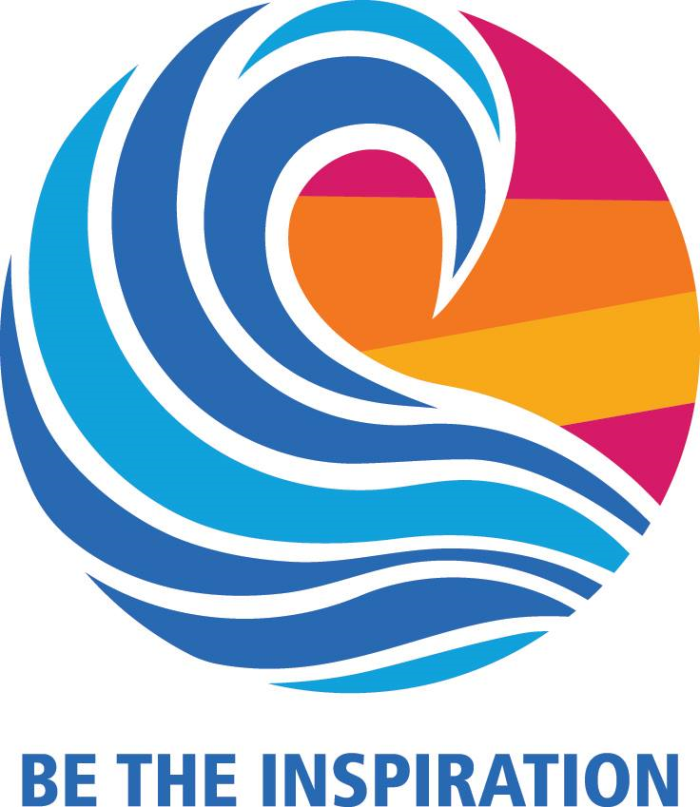 The District Governor’s Crystal Citation is a special award given to clubs who have shown outstanding effort and achievement throughout the year.  This award will be presented to clubs at the 2019 District Conference.To achieve the DISTRICT GOVERNOR’S CRYSTAL CITATION, a club must earn at least 35 points. Complete the form and return to Cherie Sears, District Governor, by April 1, 2019.POINTS	SECTION 1:  SUPPORT AND STRENGTHEN CLUBS				(Please select one membership achievement category)      1		Club maintained membership as of 7-1-18						OR      2		Club gained one new member (NET) since 7-1-18 						OR      3		Club gained more than three members (NET) since 7-1-18      1		President-Elect attended Pre-PETS 2018      1		President-Elect attended PETS 2018      1		Two or more members attended 2018 District Assembly      2		One or more members attended RLI in 2018-19      1		One or more members attended the State of the District Event      3		Club sponsors Satellite Club      1		Club produces regular Newsletter (Printed or Electronic)      2		Club had at least 4 Rotary Information Programs			Program __________________	Date_____________			Program __________________	Date_____________			Program __________________	Date _____________			Program __________________	Date _______________________	TOTAL POINTS SECTION 1SECTION 2:  FOCUS AND INCREASE HUMANITARIAN SERVICE      1		Club had at least ONE Literacy Project 			Describe Project___________________________________Club had at least one hunger projectDescribe Project__________________________________      1		Club had at least ONE Community Service Project			(Not Literacy or Hunger)			Describe Project__________________________________Second Community Service ProjectDescribe Project__________________________________      1		Club participated in a project funded by District Simplified Grant      3		Club had at least four members attend the Foundation Celebration      1		Club had a new Bequest Society Member since July 1, 2018      2		Every member has contributed to the Rotary Foundation      1		Club President is a sustaining Member      1		Club contributed to PolioPlus      2		Club had at least two Presentations on The Rotary Foundation			Program 					Date			Program 					Date       4		Club participated in the District Governor’s Foundation Initiative      2		Club contributed a minimum of $100.00 per member to TRF                                                                      			in the 2018-2019 Rotary year __________		TOTAL POINTS SECTION 2SECTION 3:  ENHANCE PUBLIC IMAGE AND AWARENESS      2		Have at least four club members speak about their vocation.      2		Club participated in at least ONE Community Event			(Festival, Parade, Etc.)      2		Club had at least two photos or articles published in 			the local newspaperClub maintains at least one active social media account (Facebook/Twitter, etc.)Club maintains an active website1		One or more members attended the Public Image Workship at CAL__________		TOTAL POINTS SECTION 3		SECTION 4:  YOUTH SERVICE      1		Club hosted an Inbound Youth Exchange Student      1		Club sponsored an Outbound Youth Exchange Student      1		Club sponsors an Interact Club      2 		Club sponsors a Rotaract Club      2		Club sponsored at least one RYLA 2018 student       1		Club holds a joint meeting with their Interact or Rotaract Club      1		Club provides post-secondary scholarships to area youth      1		Club hosts event for graduating seniors      1		Club hosts an active Student of the Monty program__________	TOTAL POINTS SECTION 4ROTARY CLUB OF______________________ OVERALL TOTAL_________SUBMITTED BY: _______________________ DATE:___________________Return this certification form by April 1, 2019:District Governor Cherie Sears, 172 Ellsworth ST, California, PA  15419cherie.rotary7330@gmail.com